Your recent request for information is replicated below, together with our response.I am writing a novel in which a Police Scotland Sergeant solves a very old Cold Case (serial homicides) by using Ground Penetrating Radar. For accuracy, I would like to name the make and model of the Ground Penetrating Radar used by Police Scotland. The crime was committed in the Aberdeenshire area if it makes a difference.In response to your request, and in terms of Section 17 of the Freedom of Information (Scotland) Act 2002, this represents a notice that the information you seek is not held by Police Scotland.You may wish to contact SPA - Forensic Services | Scottish Police Authority (spa.police.uk)If you require any further assistance please contact us quoting the reference above.You can request a review of this response within the next 40 working days by email or by letter (Information Management - FOI, Police Scotland, Clyde Gateway, 2 French Street, Dalmarnock, G40 4EH).  Requests must include the reason for your dissatisfaction.If you remain dissatisfied following our review response, you can appeal to the Office of the Scottish Information Commissioner (OSIC) within 6 months - online, by email or by letter (OSIC, Kinburn Castle, Doubledykes Road, St Andrews, KY16 9DS).Following an OSIC appeal, you can appeal to the Court of Session on a point of law only. This response will be added to our Disclosure Log in seven days' time.Every effort has been taken to ensure our response is as accessible as possible. If you require this response to be provided in an alternative format, please let us know.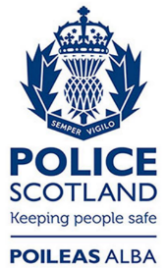 Freedom of Information ResponseOur reference:  FOI 24-0028Responded to:  23 January 2024